COUPON REPONSEA retourner pour le 05 Janvier 2023 Association Golf d’Entreprise..................................................................................................................Nom-Prénom ............................................................................................................................................Participeront à l'Assemblée Générale du 14 Janvier  2023 ➔ nombre de personnes = .................Nombre de repas à prévoir = .................  X  25 €uros  =  ……………… €urosJe souhaiterais que la question suivante soit traitée :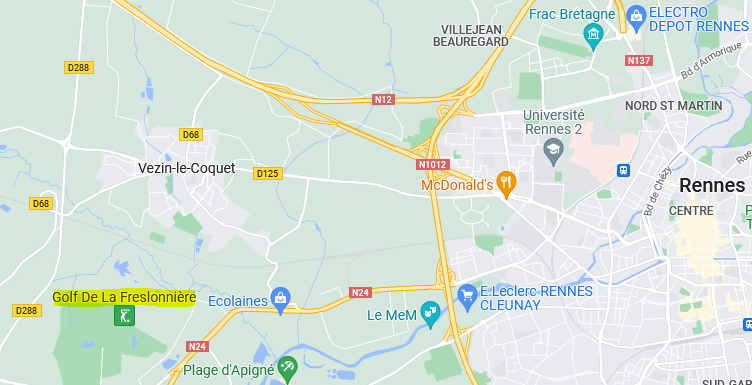 